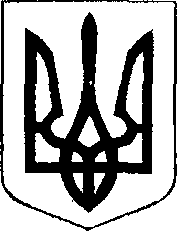                                                У К Р А Ї Н А            Жовківська міська рада      проект  Жовківського району Львівської області	__-а сесія VШ-го демократичного скликання 				         РІШЕННЯВід                              2020р.    № ______  Про затвердження гр. Милян Н.П. проекту землеустрою щодо відведення земельної ділянки по зміні цільовогопризначення із земель для ведення садівництва КВЦПЗ – 01.05у землі для будівництва та обслуговування житлового будинку, господарських будівель і споруд КВЦПЗ – 02.01 по вул. Зелена в м.Жовкві.                Розглянувши заяву гр. Милян Наталії Павлівни про затвердження проекту  землеустрою щодо  відведення земельної ділянки по зміні цільового призначення  із земель для ведення садівництва  у землі для будівництва та обслуговування житлового будинку, господарських будівель і споруд по вул. Зелена в м.Жовкві, керуючись ст. 12, 118, 121 Земельного кодексу України , ст. 26 Закону України “Про місцеве самоврядування в Україні”, Жовківська  міська  радаВ И Р І Ш И Л А:               1. Затвердити гр. Милян Наталії Павлівні проект землеустрою щодо відведення земельної ділянки по зміні цільового призначення із земель для ведення садівництва КВЦПЗ – 01.05 у землі для будівництва і обслуговування житлового будинку, господарських будівель і споруд (присадибна ділянка) КВЦПЗ – 02.01 площею 0,0906 га., кадастровий номер  4622710100:01:008:0079 по вул. Зелена в м.Жовкві.             2. Змінити цільове призначення земельної ділянки гр. Милян Наталії Павлівни, у відповідності до проекту землеустрою щодо відведення земельної ділянки площею 0,0906 га. для будівництва та обслуговування житлового будинку, господарських будівель і споруд по вул. Зелена  в м.Жовкві.               3. Зареєструвати зміну цільового призначення земельної ділянки у встановленому законодавством порядку.            4. Контроль за виконанням рішення покласти на комісію з питань регулювання земельних відносин,архітектури та будівництва.Міський голова							